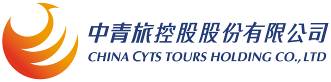 填表注意事项：申请表中的方框不能勾选，将 “” 复制粘贴到选项前并替换□，或加粗选项字体所有涉及日期的问题，请写到准确的年月日，如 2008-08-08；除明确要求提供英文信息的内容，均用中文填写即可；特别提示：为保证您拿到按时获得有效签证，请保证申请表、订单信息表与在职证明/在读证明的出行时间和返回时间一致。※以下内容请务必以真实情况填写，不能有空项。如不适用本人情况，请填“无”；选项内容请打勾√。该表格提交后将无法进行修改，因此请务必完整填写真实准确的信息！中青旅签证订单信息表申请签证个人资料表淘宝ID                                                 订单号：本人声明：以上所填内容完全属实，否则本人接受被取消申请资格并由本人承担因此造成的所有风险和损失！如签证页上提示有须申请人销签字样，请您了解您需要配合使馆完成销签工作，否则将影响下次出行。申请人签名：               购买渠道□飞猪   □淘宝  □天猫  □马蜂窝  □京东  □飞猪   □淘宝  □天猫  □马蜂窝  □京东  □飞猪   □淘宝  □天猫  □马蜂窝  □京东  □飞猪   □淘宝  □天猫  □马蜂窝  □京东  □飞猪   □淘宝  □天猫  □马蜂窝  □京东  □飞猪   □淘宝  □天猫  □马蜂窝  □京东  □飞猪   □淘宝  □天猫  □马蜂窝  □京东  □飞猪   □淘宝  □天猫  □马蜂窝  □京东  □飞猪   □淘宝  □天猫  □马蜂窝  □京东  会员/账号ID订单号订单号办理人姓名联系电话联系电话办理人数申请国家签证申请国家签证签证申请类型（请勾选）    □大学预注册     □除大学预注册    □本科以上的学习  （请勾选）    □大学预注册     □除大学预注册    □本科以上的学习  （请勾选）    □大学预注册     □除大学预注册    □本科以上的学习  （请勾选）    □大学预注册     □除大学预注册    □本科以上的学习  （请勾选）    □大学预注册     □除大学预注册    □本科以上的学习  （请勾选）    □大学预注册     □除大学预注册    □本科以上的学习  （请勾选）    □大学预注册     □除大学预注册    □本科以上的学习  （请勾选）    □大学预注册     □除大学预注册    □本科以上的学习  （请勾选）    □大学预注册     □除大学预注册    □本科以上的学习  出发日期离开申根日期离开申根日期停留天数停留天数是否已购买真实往返机票是否已购买真实往返机票   □是     □否（如有真实机票   □是     □否（如有真实机票   □是     □否（如有真实机票   □是     □否（如有真实机票   □是     □否（如有真实机票   □是     □否（如有真实机票订单请务必提供）订单请务必提供）是否已经购买拒签险是否已经购买拒签险   □是     □否   □是     □否   □是     □否   □是     □否   □是     □否   □是     □否是否有同行人是否有同行人   □有     □没有   □有     □没有   □有     □没有   □有     □没有   □有     □没有   □有     □没有微信号（必填）微信号（必填）微信号（必填）微信号（必填）邮箱地址（必填）邮箱地址（必填）邮箱地址（必填）邮箱地址（必填）邮箱地址（必填）邮箱地址（必填）邮箱地址（必填）邮箱地址（必填）邮箱地址（必填）邮箱地址（必填）备注注意：1.如护照内有其他另纸签证，以及护照套，请自行收好，除护照外，其他一律不予退回。      2.请您提前拍下您的护照首页留存，方便您出签后立即购买机票（购买国际机票必须使用护照首页）      3.为了提高您的服务体验，请您填写微信号码，以便及时与您沟通。注意：1.如护照内有其他另纸签证，以及护照套，请自行收好，除护照外，其他一律不予退回。      2.请您提前拍下您的护照首页留存，方便您出签后立即购买机票（购买国际机票必须使用护照首页）      3.为了提高您的服务体验，请您填写微信号码，以便及时与您沟通。注意：1.如护照内有其他另纸签证，以及护照套，请自行收好，除护照外，其他一律不予退回。      2.请您提前拍下您的护照首页留存，方便您出签后立即购买机票（购买国际机票必须使用护照首页）      3.为了提高您的服务体验，请您填写微信号码，以便及时与您沟通。注意：1.如护照内有其他另纸签证，以及护照套，请自行收好，除护照外，其他一律不予退回。      2.请您提前拍下您的护照首页留存，方便您出签后立即购买机票（购买国际机票必须使用护照首页）      3.为了提高您的服务体验，请您填写微信号码，以便及时与您沟通。注意：1.如护照内有其他另纸签证，以及护照套，请自行收好，除护照外，其他一律不予退回。      2.请您提前拍下您的护照首页留存，方便您出签后立即购买机票（购买国际机票必须使用护照首页）      3.为了提高您的服务体验，请您填写微信号码，以便及时与您沟通。注意：1.如护照内有其他另纸签证，以及护照套，请自行收好，除护照外，其他一律不予退回。      2.请您提前拍下您的护照首页留存，方便您出签后立即购买机票（购买国际机票必须使用护照首页）      3.为了提高您的服务体验，请您填写微信号码，以便及时与您沟通。注意：1.如护照内有其他另纸签证，以及护照套，请自行收好，除护照外，其他一律不予退回。      2.请您提前拍下您的护照首页留存，方便您出签后立即购买机票（购买国际机票必须使用护照首页）      3.为了提高您的服务体验，请您填写微信号码，以便及时与您沟通。注意：1.如护照内有其他另纸签证，以及护照套，请自行收好，除护照外，其他一律不予退回。      2.请您提前拍下您的护照首页留存，方便您出签后立即购买机票（购买国际机票必须使用护照首页）      3.为了提高您的服务体验，请您填写微信号码，以便及时与您沟通。注意：1.如护照内有其他另纸签证，以及护照套，请自行收好，除护照外，其他一律不予退回。      2.请您提前拍下您的护照首页留存，方便您出签后立即购买机票（购买国际机票必须使用护照首页）      3.为了提高您的服务体验，请您填写微信号码，以便及时与您沟通。注意：1.如护照内有其他另纸签证，以及护照套，请自行收好，除护照外，其他一律不予退回。      2.请您提前拍下您的护照首页留存，方便您出签后立即购买机票（购买国际机票必须使用护照首页）      3.为了提高您的服务体验，请您填写微信号码，以便及时与您沟通。申请人基本信息（所有人必须填写）申请人基本信息（所有人必须填写）申请人基本信息（所有人必须填写）申请人基本信息（所有人必须填写）申请人基本信息（所有人必须填写）申请人基本信息（所有人必须填写）申请人基本信息（所有人必须填写）申请人基本信息（所有人必须填写）申请人基本信息（所有人必须填写）申请人基本信息（所有人必须填写）希望提交签证申请的签证中心（必选）□北京 □西安 □沈阳 □济南 □武汉  □长沙 □上海 □杭州 □南京   □广州 □深圳 □福州 □昆明  □成都 □重庆□北京 □西安 □沈阳 □济南 □武汉  □长沙 □上海 □杭州 □南京   □广州 □深圳 □福州 □昆明  □成都 □重庆□北京 □西安 □沈阳 □济南 □武汉  □长沙 □上海 □杭州 □南京   □广州 □深圳 □福州 □昆明  □成都 □重庆□北京 □西安 □沈阳 □济南 □武汉  □长沙 □上海 □杭州 □南京   □广州 □深圳 □福州 □昆明  □成都 □重庆□北京 □西安 □沈阳 □济南 □武汉  □长沙 □上海 □杭州 □南京   □广州 □深圳 □福州 □昆明  □成都 □重庆□北京 □西安 □沈阳 □济南 □武汉  □长沙 □上海 □杭州 □南京   □广州 □深圳 □福州 □昆明  □成都 □重庆□北京 □西安 □沈阳 □济南 □武汉  □长沙 □上海 □杭州 □南京   □广州 □深圳 □福州 □昆明  □成都 □重庆□北京 □西安 □沈阳 □济南 □武汉  □长沙 □上海 □杭州 □南京   □广州 □深圳 □福州 □昆明  □成都 □重庆□北京 □西安 □沈阳 □济南 □武汉  □长沙 □上海 □杭州 □南京   □广州 □深圳 □福州 □昆明  □成都 □重庆是否有同行人□有  □没有□有  □没有□有  □没有是否我司办理是否我司办理□是  □否  □不适用□是  □否  □不适用□是  □否  □不适用□是  □否  □不适用姓    名出生时姓氏出生时姓氏性    别出生日期出生日期出 生 地（省份）国    籍国    籍户口所在地（省份）身份证号身份证号婚姻状况□未婚        □已婚      □离异       □丧偶□未婚        □已婚      □离异       □丧偶□未婚        □已婚      □离异       □丧偶□未婚        □已婚      □离异       □丧偶□未婚        □已婚      □离异       □丧偶□未婚        □已婚      □离异       □丧偶□未婚        □已婚      □离异       □丧偶□未婚        □已婚      □离异       □丧偶□未婚        □已婚      □离异       □丧偶护照号码护照签发地护照签发地护照签发地护照签发地护照签发日期护照有效期至护照有效期至护照有效期至护照有效期至家庭住址（常住地址）（中文）（英文）（中文）（英文）（中文）（英文）（中文）（英文）（中文）（英文）（中文）（英文）（中文）（英文）（中文）（英文）（中文）（英文）邮政编码手机号码（务必填写）手机号码（务必填写）手机号码（务必填写）手机号码（务必填写）手机号码（务必填写）邮政编码邮箱地址邮箱地址邮箱地址邮箱地址邮箱地址现职业□学生 □学生 □学生 □学生 □学生 □学生 □学生 □学生 □学生 学校名称（中文）（英文）（中文）（英文）（中文）（英文）（中文）（英文）（中文）（英文）（中文）（英文）（中文）（英文）（中文）（英文）（中文）（英文）学校地址（中文）（英文）（中文）（英文）（中文）（英文）（中文）（英文）（中文）（英文）（中文）（英文）（中文）（英文）（中文）（英文）（中文）（英文）邮政编码学校座机电话学校座机电话学校座机电话学校座机电话学校座机电话行程信息（所有人必须填写）行程信息（所有人必须填写）您在申请目的国或其它申根国家是否有亲人或朋友？  □有  □没有您在申请目的国或其它申根国家是否有亲人或朋友？  □有  □没有您有申根国家的拒签纪录吗？  □有  □没有如果有，您何时在哪个领事馆申请的签证？______________________________________您有申根国家的拒签纪录吗？  □有  □没有如果有，您何时在哪个领事馆申请的签证？______________________________________过去3年内是否曾获批申根签证？如是，请写出有效期由_________至__________过去3年内是否曾获批申根签证？如是，请写出有效期由_________至__________5年内采集申根指纹时间（如有）采集指纹国家：                          年         月        日（务必精确到日）意大利学校名称意大利学校地址意大利学校电话意大利担保人姓名（18岁以下申请人需填写）意大利担保人地址（18岁以下申请人需填写）意大利担保人电话及邮箱（18岁以下申请人需填写）电话：邮箱：